* niepotrzebne skreślić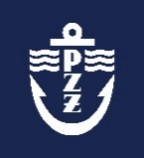 POLSKI ZWIĄZEK ŻEGLARSKIWNIOSEK O NADANIE HONOROWEJ ODZNAKIZASŁUŻONY DLA ŻEGLARSTWA POLSKIEGODANE KANDYDATA:DANE KANDYDATA:DANE KANDYDATA:DANE KANDYDATA:DANE KANDYDATA:DANE KANDYDATA:DANE KANDYDATA:DANE KANDYDATA:DANE KANDYDATA:DANE KANDYDATA:DANE KANDYDATA:DANE KANDYDATA:DANE KANDYDATA:Nazwa:Nazwa:Numer KRS lub nazwa innego rejestru:Numer KRS lub nazwa innego rejestru:Numer KRS lub nazwa innego rejestru:Numer KRS lub nazwa innego rejestru:Numer KRS lub nazwa innego rejestru:Numer KRS lub nazwa innego rejestru:Numer KRS lub nazwa innego rejestru:Numer KRS lub nazwa innego rejestru:Numer KRS lub nazwa innego rejestru:REGON:REGON:REGON:Adres siedziby:Adres siedziby:Adres siedziby:Adres siedziby:kod pocztowy, miejscowość, ulica, nr domu, nr mieszkaniakod pocztowy, miejscowość, ulica, nr domu, nr mieszkaniakod pocztowy, miejscowość, ulica, nr domu, nr mieszkaniakod pocztowy, miejscowość, ulica, nr domu, nr mieszkaniakod pocztowy, miejscowość, ulica, nr domu, nr mieszkaniakod pocztowy, miejscowość, ulica, nr domu, nr mieszkaniakod pocztowy, miejscowość, ulica, nr domu, nr mieszkaniakod pocztowy, miejscowość, ulica, nr domu, nr mieszkaniakod pocztowy, miejscowość, ulica, nr domu, nr mieszkaniaPrzynależność do OZŻ:Przynależność do OZŻ:Przynależność do OZŻ:Przynależność do OZŻ:Przynależność do OZŻ:Przynależność do OZŻ:Posiadane odznaczenia i odznaki (nazwa odznaczenia/odznaki, data nadania):Posiadane odznaczenia i odznaki (nazwa odznaczenia/odznaki, data nadania):Posiadane odznaczenia i odznaki (nazwa odznaczenia/odznaki, data nadania):Posiadane odznaczenia i odznaki (nazwa odznaczenia/odznaki, data nadania):Posiadane odznaczenia i odznaki (nazwa odznaczenia/odznaki, data nadania):Posiadane odznaczenia i odznaki (nazwa odznaczenia/odznaki, data nadania):Posiadane odznaczenia i odznaki (nazwa odznaczenia/odznaki, data nadania):Posiadane odznaczenia i odznaki (nazwa odznaczenia/odznaki, data nadania):Posiadane odznaczenia i odznaki (nazwa odznaczenia/odznaki, data nadania):Posiadane odznaczenia i odznaki (nazwa odznaczenia/odznaki, data nadania):Posiadane odznaczenia i odznaki (nazwa odznaczenia/odznaki, data nadania):Posiadane odznaczenia i odznaki (nazwa odznaczenia/odznaki, data nadania):Posiadane odznaczenia i odznaki (nazwa odznaczenia/odznaki, data nadania):PRZEBIEG DZIAŁALNOŚCI W ŻEGLARSTWIE: PRZEBIEG DZIAŁALNOŚCI W ŻEGLARSTWIE: PRZEBIEG DZIAŁALNOŚCI W ŻEGLARSTWIE: PRZEBIEG DZIAŁALNOŚCI W ŻEGLARSTWIE: PRZEBIEG DZIAŁALNOŚCI W ŻEGLARSTWIE: PRZEBIEG DZIAŁALNOŚCI W ŻEGLARSTWIE: PRZEBIEG DZIAŁALNOŚCI W ŻEGLARSTWIE: PRZEBIEG DZIAŁALNOŚCI W ŻEGLARSTWIE: PRZEBIEG DZIAŁALNOŚCI W ŻEGLARSTWIE: PRZEBIEG DZIAŁALNOŚCI W ŻEGLARSTWIE: PRZEBIEG DZIAŁALNOŚCI W ŻEGLARSTWIE: PRZEBIEG DZIAŁALNOŚCI W ŻEGLARSTWIE: PRZEBIEG DZIAŁALNOŚCI W ŻEGLARSTWIE: (wymienić co najmniej 10-cioletnią działalność podając daty)(wymienić co najmniej 10-cioletnią działalność podając daty)(wymienić co najmniej 10-cioletnią działalność podając daty)(wymienić co najmniej 10-cioletnią działalność podając daty)(wymienić co najmniej 10-cioletnią działalność podając daty)(wymienić co najmniej 10-cioletnią działalność podając daty)(wymienić co najmniej 10-cioletnią działalność podając daty)(wymienić co najmniej 10-cioletnią działalność podając daty)(wymienić co najmniej 10-cioletnią działalność podając daty)(wymienić co najmniej 10-cioletnią działalność podając daty)(wymienić co najmniej 10-cioletnią działalność podając daty)(wymienić co najmniej 10-cioletnią działalność podając daty)(wymienić co najmniej 10-cioletnią działalność podając daty)Od .......... do ..........Od .......... do ..........Od .......... do ..........Od .......... do ..........Od .......... do ..........Rodzaj działalnościRodzaj działalnościRodzaj działalnościRodzaj działalnościRodzaj działalnościRodzaj działalnościRodzaj działalnościUwagiUZASADNIENIE WNIOSKU:UZASADNIENIE WNIOSKU:UZASADNIENIE WNIOSKU:UZASADNIENIE WNIOSKU:UZASADNIENIE WNIOSKU:UZASADNIENIE WNIOSKU:UZASADNIENIE WNIOSKU:UZASADNIENIE WNIOSKU:UZASADNIENIE WNIOSKU:UZASADNIENIE WNIOSKU:UZASADNIENIE WNIOSKU:UZASADNIENIE WNIOSKU:UZASADNIENIE WNIOSKU:(opisać inne zasługi położone dla żeglarstwa uzasadniające przyznanie Odznaki)(opisać inne zasługi położone dla żeglarstwa uzasadniające przyznanie Odznaki)(opisać inne zasługi położone dla żeglarstwa uzasadniające przyznanie Odznaki)(opisać inne zasługi położone dla żeglarstwa uzasadniające przyznanie Odznaki)(opisać inne zasługi położone dla żeglarstwa uzasadniające przyznanie Odznaki)(opisać inne zasługi położone dla żeglarstwa uzasadniające przyznanie Odznaki)(opisać inne zasługi położone dla żeglarstwa uzasadniające przyznanie Odznaki)(opisać inne zasługi położone dla żeglarstwa uzasadniające przyznanie Odznaki)(opisać inne zasługi położone dla żeglarstwa uzasadniające przyznanie Odznaki)(opisać inne zasługi położone dla żeglarstwa uzasadniające przyznanie Odznaki)(opisać inne zasługi położone dla żeglarstwa uzasadniające przyznanie Odznaki)(opisać inne zasługi położone dla żeglarstwa uzasadniające przyznanie Odznaki)(opisać inne zasługi położone dla żeglarstwa uzasadniające przyznanie Odznaki)WNIOSKODAWCAWNIOSKODAWCAWNIOSKODAWCAWNIOSKODAWCAWNIOSKODAWCAWNIOSKODAWCAWNIOSKODAWCAWNIOSKODAWCAWNIOSKODAWCAWNIOSKODAWCAWNIOSKODAWCAWNIOSKODAWCAWNIOSKODAWCAmiejscowość, datamiejscowość, datamiejscowość, datamiejscowość, datamiejscowość, datamiejscowość, datamiejscowość, datapieczęćpieczęćpodpis/y osoby/osób upoważnionych do reprezentowania wnioskodawcypodpis/y osoby/osób upoważnionych do reprezentowania wnioskodawcyOPINIA WŁAŚCIWEGO OZŻ:OPINIA WŁAŚCIWEGO OZŻ:OPINIA WŁAŚCIWEGO OZŻ:OPINIA WŁAŚCIWEGO OZŻ:OPINIA WŁAŚCIWEGO OZŻ:OPINIA WŁAŚCIWEGO OZŻ:OPINIA WŁAŚCIWEGO OZŻ:OPINIA WŁAŚCIWEGO OZŻ:OPINIA WŁAŚCIWEGO OZŻ:OPINIA WŁAŚCIWEGO OZŻ:OPINIA WŁAŚCIWEGO OZŻ:OPINIA WŁAŚCIWEGO OZŻ:OPINIA WŁAŚCIWEGO OZŻ:Adnotacje URZĘDOWEAdnotacje URZĘDOWEAdnotacje URZĘDOWEAdnotacje URZĘDOWEAdnotacje URZĘDOWEWeryfikacja wniosku i warunków przez komisję właściwą ds. odznaczeńPOZYTYWNA/NEGATYWNA*Weryfikacja wniosku i warunków przez komisję właściwą ds. odznaczeńPOZYTYWNA/NEGATYWNA*Weryfikacja wniosku i warunków przez komisję właściwą ds. odznaczeńPOZYTYWNA/NEGATYWNA*data i podpisHonorową Odznakę Zasłużony dla Żeglarstwa Polskiego nadano dn.nr dyplomudata i nr uchwały Zarządu PZŻUWAGI:UWAGI:UWAGI:UWAGI:UWAGI: